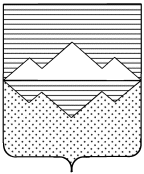 СОВЕТ ДЕПУТАТОВБЕРДЯУШСКОГО ГОРОДСКОГО ПОСЕЛЕНИЯСАТКИНСКОГО МУНИЦИПАЛЬНОГО РАЙОНАЧЕЛЯБИНСКОЙ ОБЛАСТИ РЕШЕНИЕ               от  30 января_2017 года №60\1 п. БердяушОб определении гарантирующей организации в сфере водоснабженияВ соответствии с Федеральным законом от 07.12.2011 г. №416-ФЗ «О водоснабжении и водоотведении», на основании статьи 14 Федерального закона от 06.10.2003 г. №131-ФЗ «Об общих принципах организации местного самоуправления в Российской Федерации», Устава Бердяушского городского поселения, утвержденного решением Совета депутатов Бердяушского городского поселения от 26.08.2005 г. №12, с целью организации надлежащего и бесперебойного водоснабжения в п.Жукатау, СОВЕТ ДЕПУТАТОВ БЕРДЯУШСКОГО ГОРОДСКОГО ПОСЕЛЕНИЯ РЕШАЕТ:1. Наделить статусом гарантирующей организации в сфере централизованной системы холодного водоснабжения  в п.Жукатау  Акционерное общество  «Транснефть-Урал».2. Определить зоной деятельности гарантирующей организации  п.Жукатау.3. Гарантирующей организации обеспечить холодное водоснабжение в случае, если объекты капитального строительства абонентов присоединены в установленном порядке к централизованной системе холодного водоснабжения  в пределах зоны деятельности.4. Гарантирующей организации заключить договор с муниципальным унитарным предприятием «Жилищно-коммунальное хозяйство» п.Жукатау по транспортировке холодной воды в соответствии с действующим законодательством.5. Настоящее решение вступает в силу с момента его подписания.6. Направить настоящее решение гарантирующей организации в установленный законодательством трехдневный срок.7. Опубликовать настоящее решение на сайте Саткинского муниципального района в установленный законодательством  трехдневный срок.8. Опубликовать настоящее решение в газете «Саткинский рабочий».9. Контроль за исполнением настоящего решения возложить на жилищно-бытовую комиссию (председатель Яковлев А.И.).Председатель Совета депутатовБердяушского городского поселения                                                                     Щербакова С.В.